Primetime (Presse.)Primetime består af særdeles rutinerede folk. Jens Aage har spillet i Hurricane, Starline, og ikke mindst, Montana Band. En forrygende guitarist som i Montana Band, har spillet backing for bla.  Johnny Logan.Per har som trommeslager, også spillet i Hurricane, Starline, og 60’er bandet, The Young Ones. Per besidder en utrolig stor stemme, og synger Bamse, Barry White, og ikke mindst Tom Jones, så man kikker efter en ekstra gang.Primetime vil helt sikkert være et super valg til lige netop jeres fest. Man skal ikke lade sig narre af at det ”kun” er en duo, da det er to musikere, som kan deres kram, og lyder helt som de store bands, med fokus på flot og behagelig lyd. Listen over diverse arrangementer, er lang, og spænder bredt. Lige fra små Café job, - til store Hal-fester.Primetime spiller dæmpet diné musik, og gir så gas til dansen, med det sidste nye, det gode gamle, og alt det midt imellem.                                                       Nævnes kan bla:  Kim Larsen / Helmig / Timberlake / Volbeat / Robbie Williams / Steppenwolf / Gary Moore / Jacob Dinesen / Olly Murs / Amy Winehouse / osv. osv.                                                Musik genren spænder som sagt bredt, og måden numrene bliver spillet på, er præget af at de to har deres rødder i bands, hvor man spiller, som det lyder på ”pladen”. Med udgangspunkt i deres lange karriere, formår de at passe numre ind som kræver stor musikalitet, og som samtidig tilgodeser publikums brede ønsker. Primetime er på rekordtid blevet en af Jyllands mest efterspurgte duoer, med en stor genbestillingsrate.Se mere på: http://www.primetime-music.dk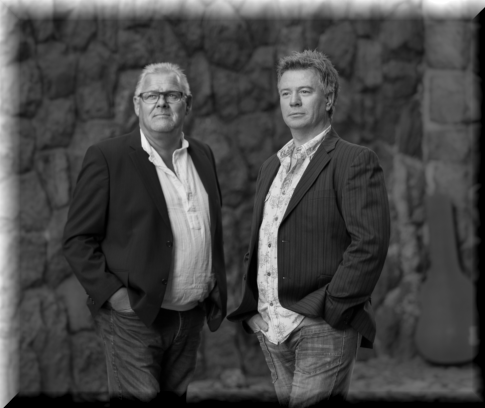 